Competition OverviewAttendees can participate in the competition from: 8:00am - 8:00pm EST Monday-Thursday8:00am - 1:00pm EST FridayMerck OFTs and INVNT should send their daily reports to Versado by 8:30pm EST M-Th; by 1:30pm EST on FridayMerck OFTs – Submit Shamless steals via button in Leadership Tools space or give assigned Versado team member the names to give to CurtisINVNT – Send to curtis@versadoteam.com Hosted in competition tab specific to that tumor team:An overview of point-earning opportunities In-platform (ie, Intrado) competition touchpoints (ie, Surveys)ActivitiesMost recently published Leaderboard (link from Versado)Past published Leaderboards (PDF from Versado to upload/link by 8am each morning)During the 1S meeting, attendees will compete in their teams:LungLung-MelanomaLung-Head-NeckRCC-KidneyGI-EndoWomen’s CancerGUHybrid OSRs are invited to compete in each team’s competition that they are a part of. An overview of the competition will be provided on the Competition page of the Intrado platform. OFTs & CTLs will be provided with a guide to prepare and execute competition tracking (ie, shameless steals).Point Earning Opportunities by TeamBadges & Point ValuesVersado determined these point values based on general assumptions (eg, 8 sessions), but will edit once numbers received for each team (per above list of “needs”).Drafting, Reporting, AccessLeaderboard The leaderboard will Track and report individual standingsUpdate provided once per day by 8:00am EST (reporting on previous day). On Friday, the competition will close at 1:00p EST so that data can be pulled, aggregated, and updated to show results during the closing session.Each evening, the leaderboards are updated with new scores and reported on Intrado by 8am EST the next morningEach past day’s report will stay on Intrado so attendees can see how they did on previous days of competition (also allows the real competitive ones to tally own cumulative score) Leaderboard will include:  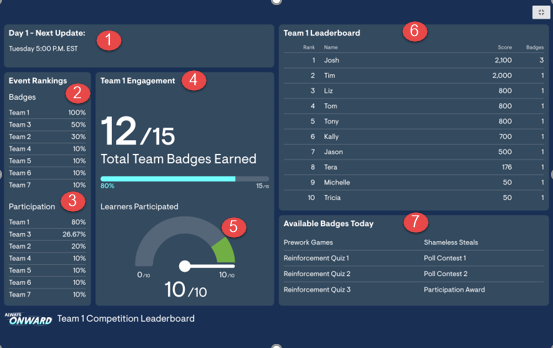 LPM Intrado Marquee & Pop-up MessagesIntrado LPM Marquee MessagesMessages appear all day and should show only for leaders of the 7 OSR teams (if possible).Monday: Help us test the activities on the Competition page, have fun, and earn those bragging rights!Tuesday: Check out the surveys on the competition page that attendees will fill out following 1S workshops.Wednesday: Thank you for a great week and your participation. Intrado LPM Daily Pop-upsAll daily pop-ups will be set for 2pm EST to hit “mid-day” across time zones.Monday: Did you find a Leadership Tools page in the Resource Center? If so, take time to explore – helpful tools right at your fingertips!  Tuesday: Need help? We’ve got you covered. Don’t need help? We still recommend taking time now to familiarize yourself with the Help section so you’re ready if/when you need it during 1S.Wednesday: Completed the activities yet? While the competition leaderboard isn’t active, activity results show at the end of the activity – so go get those bragging rights!1S Intrado Marquee & Pop-up MessagesMarquee & Pop-up Messages for 1S go to OSRs only.Intrado 1S Marquee MessagesAppear on Marquee to align with hours of competition each day:Monday 8am-8pm EST: Don’t forget to kick off 1S with some friendly competition!Tuesday 8am-8pm EST: Reinforce learning and go for that high score.Wednesday 8am-8pm EST: Did you get into yesterday’s top 10? If not, it’s a new day, so get to it!Thursday 8am-8pm EST: Share your colleague’s notable ways of working to try to earn competition points today!Friday 8am-1pm EST: Today’s the last day to earn points. Intrado 1S Daily Pop-ups Monday & WednesdayTuesday & ThursdayFridayPrizesOn each team, the top 10 in the cumulative tally will receive Inspire Points. Versado DeliverablesLeaderboards – by team, live, 1 report per day, and final cumulative reportCompetitive Mastery Activities (Memory Mania and Top of the Class) – customized for each team, approved content from MerckExplanation of competition elements provided for:OFTs & CTLs: One Guide (with checklist) for use by all teams available in the Leadership Tools section of IntradoParticipants: One overview for all teams available in the Competition section of Intrado Versado Needs from MerckDetails about how many Inspire Points are available, which will guide how they will be awarded (can use last page as template to gather input from appropriate Merck people)List of workshops with associated shameless steals that will be tracked for competition purposes and how many breakouts if applicable MelanomaLungHead & NeckRCCGI/EndoWomen’sGUActivities Pre-workTop of the Class – Melanoma Fundamentals 1Top of the Class – Melanoma Fundamentals 2Memory Mania – Melanoma Fundamentals Top of the Class - LungMemory Mania - LungPre-workTop of the Class – Head & Neck Pre-workTop of the Class - RCCMemory Mania – LENVIMA RCCMemory Mania – RCC Clinical TrialsPre-workTop of the Class – GI EndoMemory Mania – EndometrialMemory Mania – LENVIMA HCCMemory Mania – MSI-HMemory Mania – Women’s CancersTop of the Class – GU BladderMemory Mania – ProstateMemory Mania – NMIBCSurveysTues 3-5 = The Right Strategy WorkshopWed 11-12 = If/Then Workshop Wed 4:30-6 = Strategic Pre-Call Planning WorkshopThurs 10-11 = Effective Questioning WorkshopThurs 11-12 = Virtual Dexterity WorkshopTues 3-5 = The Right Strategy WorkshopWed 11-12 = If/Then WorkshopTues 3-5 = The Right Strategy WorkshopWed 11-12 = If/Then WorkshopThurs 4-5:30 = The Right Strategy WorkshopFriday 11-11:45 = Discussion GroupTues 10-11 = Competitor Research CenterTues 4-5 = Set Yourself Apart RCCWed 12-1 = If/Then Workshop 2L RCCWed 4-5:30 = Set Yourself Apart HCCThurs 4-5 = Optional Digital Dexterity Challenge SessionTues 4-5 = Challenge Session - EndoWed 4-5:30 = Set Yourself Apart HCCThurs 11-12 = Set Yourself Apart MSI-HThurs 4-5 = Optional Digital Dexterity Challenge SessionTues 10-12 = OC Handling the If/Then WorkshopWed 4-5 = OC Competitive Research CenterThurs 10-12 = BC Expanding Your Presence WorkshopThurs 4-5 = Team 6 Transitioning Challenge Expo SessionFriday 11:15-1 = Cervical The Right Strategy WorkshopTues 3-4:30 = UC If/Then WorkshopWed 11-1 = Prostate If/Then WorkshopThurs 3-4 = NMIBC Challenge ExpoFri 11-11:45 = Prostate Challenge Expo SessionPre-WorkSame list as above, but will automatically give these points to every OSR each day – will make 1 badge per day associated with the # of workshopsSame list as above, but will automatically give these points to every OSR each daySame list as above, but will automatically give these points to every OSR each daySame list as above, but will automatically give these points to every OSR each daySame list as above, but will automatically give these points to every OSR each daySame list as above, but will automatically give these points to every OSR each daySame list as above, but will automatically give these points to every OSR each dayShameless StealsSame as surveysSame as surveysSame as surveysSame as surveysSame as surveysSame as surveysSame as surveysCompletionScore/Additional MeasureActivities100 points per activityTop 10 scores (received by deadline) = +300 points11-20th place = +200 points21-30th place = +100 pointsPre-Work100 points per session assigned to all OSRsSurveys120 points per survey completedAll in addition to 120 points for completion, add: First 10 = 30 pointsNext 11-20 = 20 pointsNext 21-30 = 10 pointsShameless StealsUp to top 3 (at discretion of OFT or CTL) shameless steals shared per session = 333 points each (stealer and stealee)Note: These should be noteworthy, thoughtful – don’t feel pressure to award all 3 if not noteworthyComplete by?How Many?ReportingLeader Access to Reporting MechanismAttendee Access to download/complete/engageActivitiesDeadline for competition each day; resets each day1-3 per team (only see their activity/activities)Versado has back-end access, so will grab scores to put in leaderboardN/A – not needed above and beyond regular attendee*will be available during LPM but not counted towards competitionCompetition Tab in IntradoPre-WorkAttendees must complete by time of workshopWill be automatically awarded by Versado100 points per sessionN/A – Versado will auto-assign to all based on the available opportunities that dayN/APre-work in Participant Guide in Resource Center SurveysBy 1:30pm EST on FridayUp to 1 per sessionHosted in IntradoReport should show order or time stamp of completion Included in End of Day report from INVNT to Versado by 8:30p EST M-Th; 1:30p Friday N/A- not needed above and beyond regular attendeeCompetition Tab Shameless StealsDuring sessionsUp to 3 per session per breakoutOFTs to send names by 8:30p EST M-Th and 1:30p EST on FridayButton in Leadership Tools Space – click/tap and brings up email to Curtis to provide namesN/A – not neededDayVersado Live 
Leaderboard* will showINVNT update in IntradoMondayTop left box:Title: 1S CompetitionThe published results will be available Tuesday by 8am EST showing Monday’s competition results. Come back then to see how your team’s engagement stacks up and if you made it into the top 10!Available Badges Today: TBD once list in chart at beginning of outline final; varies by teamN/ATuesday by 8 am ESTReset to 0 from Monday (without messing with cumulative leaderboard)Title: 1S CompetitionTop left box:Check out Monday’s results! Did you make it into the top 10? How does your team’s engagement stack up? Didn’t have time to participate yesterday? Today’s a whole new day of competition, so get started!Next update: Wednesday by 8am ESTAvailable Badges Today: TBD once list in chart at beginning of outline final; varies by teamPDF shown when click/tap All Published Results – Versado will send evening before to be active for attendees by 8am ESTWednesday by 8 am ESTReset to 0 from Tuesday (without messing with cumulative leaderboard)Title: 1S CompetitionTop left box:Tuesday’s results are! How’d you do? Feeling good? Don’t forget, cumulative points are also being tracked, so keep engaging to get those Inspire Points.Next update: Thursday by 8am ESTAvailable Badges Today: TBD once list in chart at beginning of outline final; varies by teamPDF shown when click/tap All Published Results – Versado will send evening before to be active for attendees by 8am ESTThursday by 8 am ESTReset to 0 from Wednesday (without messing with cumulative leaderboard)Title: 1S CompetitionTop left box:How’d you stack up against the competition on Wednesday? Check out the results and keep up the good work.Next update: Friday by 8am ESTAvailable Badges Today: TBD once list in chart at beginning of outline final; varies by teamPDF shown when click/tap All Published Results – Versado will send evening before to be active for attendees by 8am ESTFriday by 8 am ESTReset to 0 from Wednesday (without messing with cumulative leaderboard)Title: 1S CompetitionTop left box:Check it out! Thursday’s results are in. Haven’t made it in the top 10? Don’t give up. Points are being tracked daily AND cumulatively, so you still might have a chance to be in the cumulative top 10. Next update: See the cumulative leaderboard here after it’s announced during the General Session Close.Available Badges Today: TBD once list in chart at beginning of outline final; varies by teamPDF shown when click/tap All Published Results – Versado will send evening before to be active for attendees by 8am ESTFriday by end of closing session (4pm EST)Send updated PDF with Friday included to INVNT for upload on IntradoShow cumulative results on leaderboardTitle: 1S CompetitionTop Message – Well done! Here are your team’s final, cumulative leaderboard results. You came, you participated, you collaborated, you learned – always onward – go team! Available Badges today either same as Friday’s or blankPDF shown when click/tap All Published Results – Versado will send evening before to be active for attendees by 8am ESTTimeItem8 am ESTCheck out the Competition page!11 am ESTHave some free time? Don’t forget to check out the competition page. Try, try, try again for that top score!2 pm ESTLove a colleague’s ways of working? Don’t forget to share what you want to steal and incorporate into your own ways of working. You may just earn some points!5 pm ESTTime’s a-ticking… only 3 more hours left in today’s competition. See the leaderboard on the competition page for a reminder of today’s point-earning opportunities.8 pm ESTToday’s competition is closed. Results will be posted by 8am EST when tomorrow’s competition begins.TimeItem8 am ESTYesterday’s Leaderboard is in! Check it out on the Competition page.11 am ESTLooking for ways to get ahead? Don’t forget to complete post-session surveys.2 pm ESTLove a colleague’s ways of working? Don’t forget to share what you want to steal and incorporate into your own ways of working. You may just earn some points!5 pm ESTTime’s a-ticking… only 3 more hours left in today’s competition. See the leaderboard on the competition page for a reminder of today’s point-earning opportunities.8 pm ESTToday’s competition is closed. Results will be posted by 8am EST when tomorrow’s competition begins.TimeItem8 am ESTYesterday’s Leaderboard is in! Check it out on the Competition page.11 am ESTTime’s a-ticking… only 3 more hours left in today’s competition. See the leaderboard on the competition page for a reminder of today’s point-earning opportunities.1 pm EST1S competition is closed. Stay tuned for the cumulative competition results to be announced and posted here following.At the end of the General SessionWant to see the cumulative leaderboard again? Check it out in the competition tab.